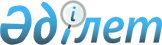 О внесении изменений в решение XХXIII сессии Шахтинского городского маслихата от 9 апреля 2015 года № 1115/33 "Об утверждении Правил оказания социальной помощи, установления размеров и определения перечня отдельных категорий нуждающихся граждан"
					
			Утративший силу
			
			
		
					Решение Шахтинского городского маслихата Карагандинской области от 10 февраля 2021 года № 21/2. Зарегистрировано Департаментом юстиции Карагандинской области 15 февраля 2021 года № 6187. Утратило силу решением Шахтинского городского маслихата Карагандинской области от 19 сентября 2023 года № 276/5
      Сноска. Утратило cилу решением Шахтинского городского маслихата Карагандинской области от 19.09.2023 № 276/5 (вводится в действие по истечении десяти календарных дней после дня его первого официального опубликования).
      В соответствии с Законом Республики Казахстан от 23 января 2001 года "О местном государственном управлении и самоуправлении в Республике Казахстан", постановлением Правительства Республики Казахстан от 21 мая 2013 года № 504 "Об утверждении Типовых правил оказания социальной помощи, установления размеров и определения перечня отдельных категорий нуждающихся граждан", городской маслихат РЕШИЛ:
      1. Внести в решение XХXIII сессии Шахтинского городского маслихата от 9 апреля 2015 года "Об утверждении Правил оказания социальной помощи, установления размеров и определения перечня отдельных категорий нуждающихся граждан" № 1115/33 (зарегистрировано в Реестре государственной регистрации нормативных правовых актов за № 3182, опубликовано информационно-правовой системе "Әділет" от 15 мая 2015 года, в газете "Шахтинский вестник" от 15 мая 2015 года № 19), следующие изменения:
      в Правилах оказания социальной помощи, установления размеров и определения перечня отдельных категорий нуждающихся граждан, утвержденных указанным решением:
      подпункты 1), 9) пункта 2 изложить в новой редакции:
      "1) памятные даты – события, имеющие общенародное историческое, духовное, культурное значение и оказавшие влияние на ход истории Республики Казахстан;";
      "9) Государственная корпорация "Правительство для граждан" (далее – уполномоченная организация) – юридическое лицо, созданное по решению Правительства Республики Казахстан для оказания государственных услуг, услуг по выдаче технических условий на подключение к сетям субъектов естественных монополий и услуг субъектов квазигосударственного сектора в соответствии с законодательством Республики Казахстан, организации работы по приему заявлений на оказание государственных услуг, услуг по выдаче технических условий на подключение к сетям субъектов естественных монополий, услуг субъектов квазигосударственного сектора и выдаче их результатов услугополучателю по принципу "одного окна", а также обеспечения оказания государственных услуг в электронной форме, осуществляющее государственную регистрацию прав на недвижимое имущество по месту его нахождения;";
      пункт 4 изложить в новой редакции:
      "4. Лицам, указанным в статье 16 Закона Республики Казахстан от 13 апреля 2005 "О социальной защите инвалидов в Республике Казахстан" и в подпункте 2) статьи 10, в подпункте 2) статьи 11, в подпункте 2) статьи 12, в подпункте 2) статьи 13 Закона Республики Казахстан от 6 мая 2020 года "О ветеранах", социальная помощь оказывается в порядке, предусмотренном настоящими Правилами.";
      пункт 15 изложить в новой редакции:
      "15. Для получения социальной помощи при наступлении трудной жизненной ситуации заявитель от себя или от имени семьи в уполномоченный орган или акиму поселка, села, сельского округа представляет заявление с приложением следующих документов:
      1) документ, удостоверяющий личность;
      2) сведения о доходах лица (членов семьи);
      3) акт и/или документ, подтверждающий наступление трудной жизненной ситуации.
      Для получения социальной помощи, которая назначается независимо от доходов лица (членов семьи), сведения о доходах лица (членов семьи) не предоставляются.";
      пункт 16 изложить в новой редакции:
      "16. Документы представляются в подлинниках для сверки, после чего подлинники документов возвращаются заявителю.";
      приложение 2 к Правилам оказания социальной помощи, установления размеров и определения перечня отдельных категорий нуждающихся граждан изложить в новой редакции согласно приложению к настоящему решению.
      2. Настоящее решение вводится в действие по истечении десяти календарных дней после дня его первого официального опубликования. АКТ обследования для определения нуждаемости лица (семьи) в связи с наступлением трудной жизненной ситуации
      от "_____" 20_____года
      ____________________________________________________________________ (населенный пункт)
      1. Фамилия, имя, отчество (при его наличии) заявителя ______________________________________________________________
      __________________________________________________________________________
      2. Адрес места жительства _____________________________________ ____________________________________________________________________
      3. Трудная жизненная ситуация, в связи с наступлением которой заявитель обратился за социальной помощью ______________________________________
      ____________________________________________________________________
      4. Состав семьи (учитываются фактически проживающие в семье) ____ человек, в том числе:
      Всего трудоспособных _________ человек.
      Зарегистрированы в качестве безработного в органах занятости _______ человек.
      Количество детей: ______, из них обучающихся в высших и средних учебных заведениях на платной основе _______ человек, стоимость обучения в год ________ тенге.
      Наличие в семье ветеранов Великой Отечественной войны, лиц, приравненных по льготам к ветеранам Великой Отечественной войны, ветеранов боевых действий на территории других государств, пенсионеров, пожилых лиц старше 80-ти лет, лиц, имеющих социально значимые заболевания, инвалидов, детей-инвалидов (указать или добавить иную категорию) ______________________________________________________________________
      __________________________________________________________________.
      5. Условия проживания (общежитие, арендное, приватизированное жилье, служебное жилье, жилой кооператив, индивидуальный жилой дом или иное – указать):
      ____________________________________________________________________.
      Расходы на содержание жилья:
      ____________________________________________________________________
      ____________________________________________________________________.
      Доходы семьи:
      6. Наличие:
      автотранспорта (марка, год выпуска, правоустанавливающий документ, заявленные доходы от его эксплуатации)
      ____________________________________________________________________
      ____________________________________________________________________. иного жилья, кроме занимаемого в настоящее время (заявленные доходы от его эксплуатации)
      ____________________________________________________________________
      ____________________________________________________________________.
      7. Сведения о ранее полученной помощи (форма, сумма, источник):
      ____________________________________________________________________
      ____________________________________________________________________
      ____________________________________________________________________
      ____________________________________________________________________.
      8. Иные доходы семьи (форма, сумма, источник):
      ____________________________________________________________________
      ____________________________________________________________________
      ____________________________________________________________________
      ____________________________________________________________________.
      9. Обеспеченность детей школьными принадлежностями, одеждой, обувью:
      ____________________________________________________________________.
      10. Санитарно-эпидемиологические условия проживания:
      ____________________________________________________________________.
      Председатель комиссии: 
      __________________ ____________________________________________. 
      Члены комиссии: 
      __________________ ____________________________________________ 
      _________________ ____________________________________________ (подписи) (фамилия, имя, отчество (при его наличии)
      С составленным актом ознакомлен(а): ______________________________.
      Фамилия, имя, отчество (при его наличии) и подпись заявителя
      _______________________________________________________________
      От проведения обследования отказываюсь________________________
      Фамилия, имя, отчество (при его наличии) и подпись заявителя (или одного из членов семьи)________
      ________________________________________________________________ (заполняется в случае отказа заявителя от проведения обследования)
      дата _____________
      ____________________
					© 2012. РГП на ПХВ «Институт законодательства и правовой информации Республики Казахстан» Министерства юстиции Республики Казахстан
				
      Председатель сессии

Е. Керимкулов

      Секретарь Шахтинского городского маслихата

Ж. Мамерханова
Приложение к решению
Шахтинского городского
маслихата
от 10 февраля 2021 года
№ 21/2Приложение 2
к Правилам оказания социальной
помощи, установления размеров и
определения перечня отдельных
категорий нуждающихся граждан
№ п/п
Фамилия, имя, отчество (при его наличии)
Дата рождения
Родственное отношение к заявителю
Занятость (место работы, учебы)
Причина незанятости
Сведения об участии в общественных работах, профессиональной подготовке (переподготовке, повышении квалификации) или в активных мерах содействия занятости
Трудная жизненная ситуация
1
2
3
4
5
6
7
8
№ п/п
Фамилия, имя, отчество (при его наличии) членов семьи (в том числе заявителя), имеющих доход
Вид дохода
Сумма дохода за предыдущий квартал (тенге)
Сумма дохода за предыдущий квартал (тенге)
Сведения о личном подсобном хозяйстве (приусадебный участок, скот и птица), дачном и земельном участке (земельной доли)
№ п/п
Фамилия, имя, отчество (при его наличии) членов семьи (в том числе заявителя), имеющих доход
Вид дохода
за квартал
в среднем за месяц
Сведения о личном подсобном хозяйстве (приусадебный участок, скот и птица), дачном и земельном участке (земельной доли)
1
2
3
4
5
6